Contents1 Description of Change	11.1 Description of Site	11.2 Purpose and Requirements	21.3 Description of Change and Change Influence	32 Preparations for Change	42.1 Composition of Change Team and Responsibility of Team Members	42.1.1 Huawei On-site Change Team	42.1.2 Change Team of Summit Company	42.1.3 Huawei Support & Guarantee Team	52.2 Remote Access	52.3 Platform and Software Preparation	52.4 Check of Equipment Running	62.5 Change Risks and Countermeasures	62.6 Check before Change	63 Operation Steps for Change	83.1 Overall Description of Change Steps	83.2 Operation Steps for Change	83.3 Test and Verification	93.4 Solution for Changeback In the Case of Failure	93.4.1 Definition of Change Failure	93.4.2 Changeback Steps	103.4.3 Tests After Changeback	103.4.4 Changeback Risk Analysis	103.5 Change of Spare Parts and Emergency Workstation	114 Work after Change	124.1 Observation	124.2 Other work	12Description of ChangeDescription of SitePurpose and RequirementsDescription of Change and Change InfluencePreparations for ChangeComposition of Change Team and Responsibility of Team MembersHuawei On-site Change TeamChange Team of Summit CompanyHuawei Support & Guarantee TeamRemote AccessPlatform and Software PreparationCheck of Equipment RunningChange Risks and CountermeasuresCheck before ChangeOperation Steps for ChangeOverall Description of Change StepsOperation Steps for ChangeRemark: Please do the operation below step by step and record all operation logsTest and VerificationNote: If there's some verification items cannot pass, please escalate this to team leader immediately to discuss the next step.Solution for Changeback In the Case of FailureDefinition of Change FailureChangeback StepsTests After ChangebackChangeback Risk AnalysisChange of Spare Parts and Emergency WorkstationWork after ChangeObservationOther workBangladesh Summit IIG Paltan firewall integrated into the live network.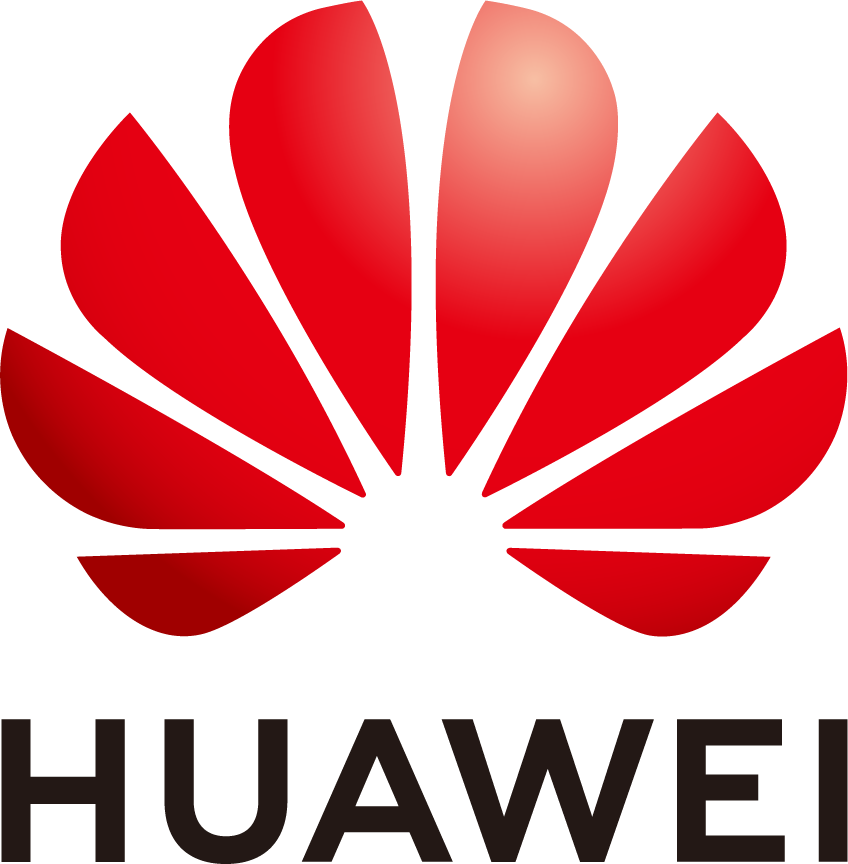 Networktopology diagramLiving Network Topology: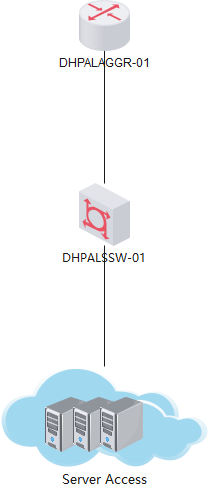 After operation Topology: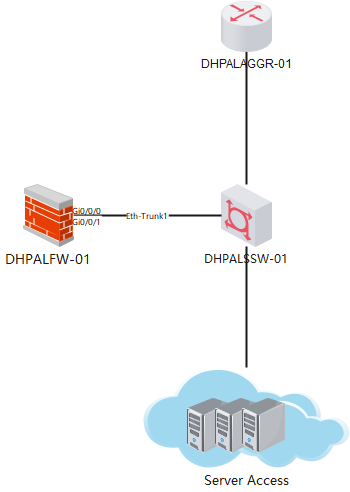 Key features and business1*Eudemon1000E-G3 will be integrated in SComm IIG Network, The traffic between the public network and the server is isolated by the firewall.Firewalls bear the customer's office IT network。Related business amount 2 GbpsBasic RequirementDescriptionChange scenario*1*Eudemon1000E will be integrated in SComm IIG Network at Paltan siteChange purpose*After firewall integration,The traffic between the public network and the server is isolated by the firewall DHPALFW-01 in paltan equipment room.Customer management network traffic will pass through the firewallChange time*2021-12-09 00:00-08:00No.*NE type*NE ID*QTY*Current version*Target version*1Eudemon1000EDHPALFW-011V600R007V600R0072S5332-H48S6QDHPALSSW-011V200R020C10V200R020C10No.Related NE TypeRelated NE IDQTY*Current version*Target version*1NCE-IPNCE-IP1V1R19C00SPC603V1R19C00SPC603Change InfluenceChange InfluenceImpactRisk DescriptionHardware AlarmHardware alarm will be generated for changing links on DHPALFW-01.Protocol AlarmDuring migration, LACP alarms are generated when a physical interface is removed and then inserted.Service ImpactDuring the migration, service on  DHPALFW-01 will be interrupted for 60 minutes.NameResponsibilityTelephone No.caigengxian 00615479caigengxian@huawei.comTD008801922119435chenruoyu 00421513chenruoyu1@huawei.comTD008801708434765zengcong WX1078940zengcong17@huawei.comSupport Eng.008801922119431Subrata Sarker 84226847subrata.sarker@huawei.comSajib Nandi 84201558sajib.nandi@huawei.comSupport EngSupport Eng008801768585203008801671774290NameResponsibilityTelephone  No.Md Shaihidullah KaisarChief commander+8801764199220Md Shaihidullah KaisarDevices key information owner+8801764199220Md Shaihidullah KaisarOwner for devices product change+8801764199220Md Shaihidullah KaisarCoordination with other NEs+8801764199220Md Shaihidullah KaisarTest owner+8801764199220Md Shaihidullah KaisarCharging verification owner+8801764199220NameResponsibilityTelephone  No.GTACProduct support contact personChina GTAC ：GTAC 7*24h Hotline: +862981770999GTAC Hotline Backup: +852 30714790, +33 157323311, +44 2030248988HQ Support: Kanglian 00483558, Liulangzhou 00255418ItemPreparation statusOwnerRemote access solution*ESpace/ We link Meeting/remote jump serverchenruoyu 00421513Remote access authorizationchenruoyu 00421513Tools and SoftwareLaptop windows, Console, putty, compare software.zengcong wx1078940Site permissionCustomer has already acknowledged regarding site permission access.chenruoyu 00421513Three ApprovalsBefore operation three approvals will be completed.chenruoyu 00421513TypeContentOwnerSoftware Tools*Device log in software such as putty is ready.zengcong WX1078940Material*serial cable, fiber and optical module, optical attenuatorchenruoyu 00421513Communication backup*Backup mobile, other operator SIM cardchenruoyu 00421513Check Item*Check result or steps*Hardware operation statusCheck before operation that hardware running is normal. To ensure devices run with stability including its logical/physical such CPU/memory usage, expected version, no active alarm & no any logical protocol is mismatch.No.Main Issues and Risks DescriptionPossibility (High/Middle/Low)Impact (High/Middle/Low)Countermeasure1The security policy fails to take effect.LowHighCheck the security policy configuration and compare it with the pre-configuration.,And Troubleshoot the problem with help of GTAC if required. If issue does not resolve then Rollback configuration2NAT address translation failureLowHighCheck the NAT configurations and compare the configurations with those of Cisco.,And Troubleshoot the problem with help of GTAC if required. If issue does not resolve then Rollback configurationNo.Preparations  Before ChangeOwnerCompletion  Date1Change back solution has been prepared, confirmed and authorized by customerChenruoyuZengcong2021-12-082Change solution and change back solution have been verifiedChenruoyuZengcong2021-12-083No spares required for this operationNot ApplicableNot Applicable4As per change scenario, collect data for on server switchChenruoyuZengcong2021-12-085Confirm has perform main/standby switchover testNot ApplicableNot Applicable6Readiness of getting access permission to the siteChenruoyuZengcong2021-12-087Readiness of remote log-in environmentChenruoyuZengcong2021-12-088Confirm change risks and emergency measuresChenruoyuZengcong2021-12-089Confirm data and configuration are backupChenruoyuZengcong2021-12-0810Confirm network performance is tested and recordedChenruoyuZengcong2021-12-0811Readiness of change test personnelChenruoyuZengcong2021-12-0812Readiness of relevant equipment maintenance personnelChenruoyuZengcong2021-12-0813Readiness of support & guarantee teamChenruoyuZengcong2021-12-08No.Main stepsOperation time1Preparation2021-12-08 22:00-00:002Operation2021-12-09 00:00-04:003Verification2021-12-09 04:00-04:304Rollback2021-12-09 04:30-06:005Complete2021-12-09 06:00-08:00No. *Change Step*Operation*Implementation Person*Time*1Collection configurationBefore the migration,collect the configuration on the server switchzengcong WX1078940chenruoyu 00421513Already done2Deploy pre-configuration on deviceDeploy following pre-configuration on FirewallDon't shift any live-link to Firewall during this step.zengcong WX1078940chenruoyu 00421513Already done2Pre-MOP Alarm CapturePlease ensure all alarms are captured prior to MOP executionzengcong WX1078940chenruoyu 0042151322:00-00:003Data Backup for existing devicesRun the collection command on  server switchzengcong WX1078940chenruoyu 0042151322:00-00:004connect links to firewall1、connect all links according to following port-mapping:zengcong WX1078940chenruoyu 0042151300:00-04:305MOP Related Alarm ClearanceRemark: Please ensure all alarms generated as a result of this MOP are clearedzengcong WX1078940chenruoyu 0042151300:00-04:306Collection information after migrationRun the collection command on  Paltan-SW-4, Paltan-AGG&Paltan-policy and archive the collection result.zengcong WX1078940chenruoyu 0042151300:00-04:30No. *Test Item*Operation  Method*Owner*Time*1Alarm and log checkCheck alarm and log comparison in the router.Compare the configurations before and after the cutover and clear the generated alarms.zengcong WX1078940chenruoyu 0042151304:00-04:302Service confirmation from customerCustomer will do service check using monitoring tools such as NCE-IP & CLI.zengcong WX1078940chenruoyu 0042151304:00-04:303Collect post log and save current configurationCollect post log and save the current configuration to compare.Check routing table and interface status.Attachment:zengcong WX1078940chenruoyu 0042151304:00-04:30Changeback time*Time: The rollback decision is going to made by 04:30amChangeback decision maker*From Customer:Md Shaihidullah Kaisar +8801764199220From Huawei: Caigengxian +008801922119435Change back conditionIf any service which is related to operating nodes goes down and cannot be recovered within operation window, we shall go for rollback.No.*Change back Steps*Operation content*Owner*Time*1Shift back all links to firewall.Shift back all links to firewall device according to following port-mapping(The device is newly integrated and does not need to be rolled back configuration.):zengcong WX1078940chenruoyu 0042151304:30-06:00No.Test ItemOperation Method.Pass Standard.Owner.Time.1All ServicesTesting all Services including calling, mobile services,Internet,Enterprise services, and NEC-IP management.Check that interface status relationships on the device are normal and route convergence is normalAll service is okzengcong WX1078940chenruoyu 0042151306:00-08:002Huawei devices running statusALL service statuse normal in deviceAll status is okzengcong WX1078940chenruoyu 0042151306:00-08:003Save configurationIf all is ok please save configuration on new devices and cisco devicesThe configuration is savedzengcong WX1078940chenruoyu 0042151306:00-08:00No.Main Issues and Risks DescriptionPossibilityImpactCountermeasure1Some service is downLowHighCompare arp-table with previous backup. And Troubleshoot the problem with help of GTAC if required. If issue does not resolve then Rollback configurationTypeContentPlanned TimeNot required for this activity.Not required for this activity.Not required for this activity.No.Observation Item*Observation method*Observation time*Owner*1Check DatacomDevice StatusMonitors device running indicators, protocol status, port traffic, and routes during the on-duty period.2021-12-09 08:00-18:00Summit:Md Shaihidullah Kaisarhuawei:chenruoyu 004215132Check all Services and KPIDuring the on-duty period, the performance indexes of the monitoring device cannot exceed the limit.2021-12-09 08:00-18:00Summit:Md Shaihidullah Kaisarhuawei:chenruoyu 00421513NEMonitored KPIBefore Change（Fill in）After Change（Fill in）BiasAccept BiasPaltan-SW-3Interface Bandwidth<70%<70%±10%±5%Paltan-SW-3NMS AlarmNo New alarmNo New AlarmNo New AlarmNo New AlarmPaltan-SW-3Interface UP status CountNumber of UP interface before operationNumber of UP interface after operation0should be same or morePaltan-SW-3CPU and Memory Usage<50%<70%±5%±5%No.Work  contentOwner1Notify customers of modifying the used of login credentialschenruoyu 00421513